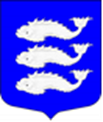 ГЛАВАВНУТРИГОРОДСКОГО МУНИЦИПАЛЬНОГО ОБРАЗОВАНИЯСАНКТ-ПЕТЕРБУРГАМУНИЦИПАЛЬНЫЙ ОКРУГ ВАСИЛЬЕВСКИЙ_______________________________________________________________ПОСТАНОВЛЕНИЕ № 0219.04.2022		  							        Санкт-Петербург О проведении публичных слушаний по вопросурассмотрения проекта решения Муниципального совета внутригородского муниципального образования Санкт-Петербурга муниципальный округ Васильевский об исполнении бюджета внутригородского муниципального образования Санкт-Петербурга муниципальный округ Васильевский за 2021 годВ соответствии с Уставом внутригородского муниципального образования Санкт-Петербурга муниципальный округ Васильевский, с Положением о бюджетном процессе, утвержденным решением Муниципального совета МО Васильевский от 20.05.2010 года         №5, Положением «О порядке организации и проведения публичных слушаний во внутригородском муниципальном образовании Санкт-Петербурга муниципальный округ Васильевский», утвержденным решением Муниципального совета МО Васильевский от 26.04.2018 года №12, рассмотрев поступивший от главы Местной администрации внутригородского муниципального образования Санкт-Петербурга муниципальный округ Васильевский годовой отчет об исполнении бюджета за 2021 год  с приложениямиПОСТАНОВЛЯЮ:1. Вынести на публичные слушания проект решения Муниципального совета внутригородского муниципального образования Санкт-Петербурга муниципальный округ Васильевский об исполнении бюджета внутригородского муниципального образования Санкт-Петербурга муниципальный округ Васильевский за 2021 год (далее – Проект), согласно Приложению №2 к настоящему постановлению. 2. Назначить публичные слушания по Проекту на 11 часов 00 минут 25.05.2022 года, место проведения публичных слушаний: Санкт-Петербург, 4-я линия В.О., дом 45, первый этаж, зал заседаний Муниципального совета внутригородского муниципального образования Санкт-Петербурга муниципальный округ Васильевский.  3. Назначить Председателем публичных слушаний – Главу муниципального образования, исполняющего полномочия председателя Муниципального совета внутригородского муниципального образования Санкт-Петербурга муниципальный округ Васильевский Фигурина Игоря Стефановича, секретарем публичных слушаний – главного специалиста аппарата Муниципального совета Андрееву Светлану Юрьевну 4. Утвердить Объявление о проведении публичных слушаний по вопросу рассмотрения проекта решения Муниципального совета внутригородского муниципального образования Санкт-Петербурга муниципальный округ Васильевский об исполнении бюджета внутригородского муниципального образования Санкт-Петербурга муниципальный округ Васильевский за 2021 год, согласно Приложению №1 к настоящему постановлению. 5. Протокол публичных слушаний официально опубликовать в установленном порядке в газете «Муниципальный вестник округа № 8» и разместить на официальном сайте Муниципального совета внутригородского муниципального образования Санкт-Петербурга муниципальный округ Васильевский в информационно-телекоммуникационной сети «Интернет» по адресу: www.msmov.spb.ru 6. Официально опубликовать настоящее постановление в установленном порядке в газете «Муниципальный вестник округа № 8» и разместить на официальном сайте Муниципального совета внутригородского муниципального образования Санкт-Петербурга муниципальный округ Васильевский в информационно-телекоммуникационной сети «Интернет» по адресу: www.msmov.spb.ru.7. Контроль за исполнением настоящего постановления оставляю за собой.Приложение №1 к Постановлению №2 от 19.04.2022 годаИНФОРМАЦИОННОЕ СООБЩЕНИЕо проведении публичных слушаний по вопросу рассмотрения проекта решения Муниципального совета внутригородского муниципального образования Санкт-Петербурга муниципальный округ Васильевский об исполнении бюджета внутригородского муниципального образования Санкт-Петербурга муниципальный округ Васильевский за 2021 год25 мая 2022 года в помещении Муниципального совета внутригородского муниципального образования Санкт-Петербурга муниципальный округ Васильевский (далее – Муниципальный совет МО Васильевский) по адресу: 199004, Санкт-Петербург, 4-я линия В.О., д. 45, кабинет №6 (зал заседаний Муниципального совета МО Васильевский) в 11 часов 00 минут состоятся публичные слушания по вопросу рассмотрения проекта решения Муниципального совета МО Васильевский об исполнении бюджета внутригородского муниципального образования Санкт-Петербурга муниципальный округ Васильевский за 2021 год.В публичных слушаниях могут принять участие жители муниципального округа Васильевский, обладающие активным избирательным правом. Регистрация жителей начнется в 10 часов 30 минут.С проектом решения Муниципального совета МО Васильевский об исполнении бюджета внутригородского муниципального образования Санкт-Петербурга муниципальный округ Васильевский за 2021 год (далее – Проект) можно ознакомиться подробнее с 06 мая 2022 года в официальном печатном издании – специальном выпуске газеты «Муниципальный вестник округа №8» и на официальном сайте Муниципального совета МО Васильевский: www.msmov.spb.ru. Замечания и предложения по Проекту принимаются в письменном виде до 18:00 
24 мая 2022 года в аппарат Муниципального совета МО Васильевский 
(тел. 328-58-31).  Порядок учета предложений по Проекту и порядок участия граждан в его обсуждении установлен Положением о порядке организации и проведения публичных слушаний во внутригородском муниципальном образовании Санкт-Петербурга муниципальный округ Васильевский, утвержденным решением Муниципального совета МО Васильевский от 26.04.2018 года №12 (опубликовано в специальном выпуске газеты «Муниципальный вестник округа №8» от 03.05.2018 года №5) с изменениями, внесенными Решением Муниципального совета МО Васильевский от 30.07.2019 года №15 (опубликовано в специальном выпуске газеты «Муниципальный вестник округа №8» от 31.07.2019 года №9). С текстом данных документов Вы также можете ознакомиться на официальном сайте Муниципального совета МО Васильевский: www.msmov.spb.ru. Глава муниципального образования, исполняющий полномочия председателямуниципального совета			       	                                               И.С. Фигурин  Глава муниципального образования, исполняющий полномочия председателямуниципального совета			       	                            И.С. Фигурин